Sarah, Today I want you to compare the American arguments for Imperialism with American Anti-Imperialism arguments. The basic elements of the argument are contained in the exercise below. Please answer the questions in the space provided and then use the linked websites to further explore each argument. 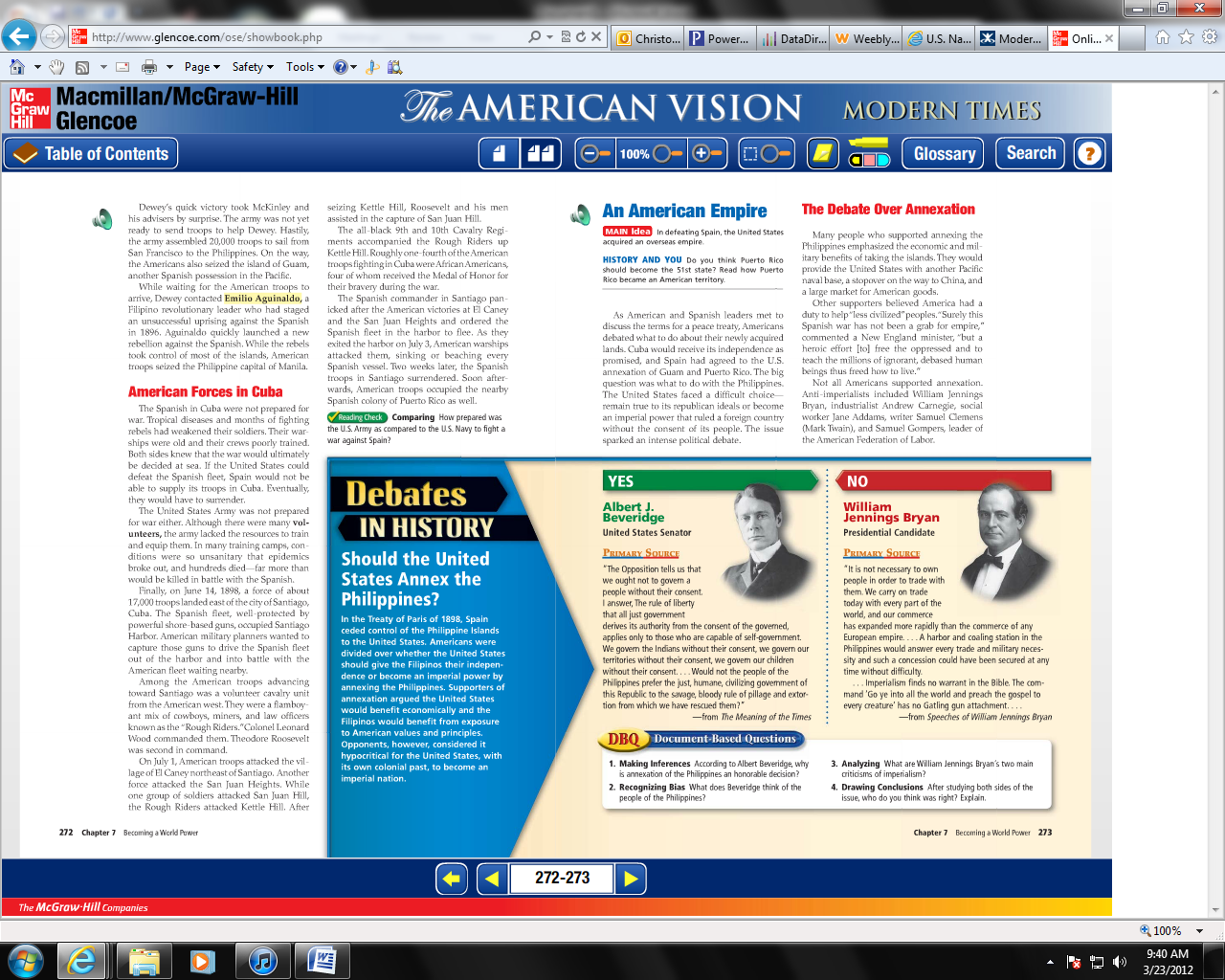 Part I: Document Based Questions from above:1.2. 3. 4. Part II: Once you have reviewed the basic differences between Imperialism and Anti-Imperialism arguments, read the following two websites to expand your knowledge of each position. Imperialism Debate: http://mikio.hubpages.com/hub/-Imperialism-America-as-a-world-power Anti-Imperialism: https://wikis.nyu.edu/ek6/modernamerica/index.php/Imperialism/Anti-imperialism After you have read the above websites, decide whether you agree with Imperialist or Anti-Imperialists. Then write a 3 paragraph argument for either Imperialism or Anti-Imperialism.Part III: Perform a Google image search of Spanish-American War political cartoons. View several cartoons. Then draw your own Anti-Imperialist Political Cartoon.  